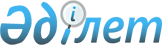 О внесении изменений в решение районного маслихата от 22 декабря 2010 года № 4С29-1 "О бюджете района на 2011-2013 годы"
					
			Утративший силу
			
			
		
					Решение Егиндыкольского районного маслихата Акмолинской области от 28 июня 2011 года № 4С34-1. Зарегистрировано Управлением юстиции Егиндыкольского района Акмолинской области 8 июля 2011 года № 1-8-113. Утратило силу в связи с истечением срока применения - (письмо Егиндыкольского районного маслихата Акмолинской области от 18 апреля 2013 года № 44)      Сноска. Утратило силу в связи с истечением срока применения - (письмо Егиндыкольского районного маслихата Акмолинской области от 18.04.2013 № 44).

      В соответствии с пунктом 4 статьи 106 Бюджетного кодекса Республики Казахстан от 4 декабря 2008 года, подпунктом 1 пункта 1 статьи 6 Закона Республики Казахстан от 23 января 2001 года «О местном государственном управлении и самоуправлении в Республике Казахстан» районный маслихат РЕШИЛ:



      1. Внести в решение Егиндыкольского районного маслихата «О бюджете района на 2011-2013 годы» от 22 декабря 2010 года № 4С29-1 (зарегистрированное в Реестре государственной регистрации нормативных правовых актов № 1-8-104, опубликованное 1 марта 2011 года в районной газете «Егіндікөл») следующие изменения:

      пункт 1 изложить в новой редакции:

      «1. Утвердить бюджет района на 2011-2013 годы согласно приложениям 1, 2, 3 соответственно, в том числе на 2011 год в следующих объемах:

      1) доходы – 997476 тысяч тенге, в том числе по:

      налоговым поступлениям – 74365 тысяч тенге;

      неналоговым поступлениям – 1135 тысяч тенге;

      поступления от продажи основного капитала – 4500 тысяч тенге;

      поступлениям трансфертов – 917476 тысяч тенге;

      2) затраты – 1023055 тысяч тенге;

      3) чистое бюджетное кредитование – 19787,8 тысяч тенге, в том числе:

      бюджетные кредиты – 20796,8 тысяч тенге;

      погашение бюджетных кредитов – 1009 тысяч тенге;

      4) сальдо по операциям с финансовыми активами – -100 тысяч тенге, в том числе:

      приобретение финансовых активов – 0 тысяч тенге;

      поступления от продажи финансовых активов государства – 100 тысяч тенге;

      5) дефицит (профицит) бюджета – -45266,8 тысяч тенге;

      6) финансирование дефицита (использование профицита) бюджета – 45266,8 тысяч тенге:

      поступление займов – 14243 тысяч тенге;

      погашение займов – 1009 тысяч тенге;

      используемые остатки бюджетных средств – 32032,8 тысяч тенге»;

      пункт 6-1 изложить в новой редакции:

      «6-1.Учесть, что в бюджете района на 2011 год в установленном законодательством порядке использованы свободные остатки бюджетных средств, образовавшихся на 1 января 2011 года в сумме 32032,8 тысячи тенге.»;

      приложения 1, 4, 6 к указанному решению изложить в новой редакции, согласно приложениям 1, 2, 3 к настоящему решению.



      2. Настоящее решение вступает в силу со дня государственной регистрации в Департаменте юстиции Акмолинской области и вводится в действие с 1 января 2011 года.      Председатель сессии

      районного маслихата                        С.Джусупова      Секретарь

      районного маслихата                        Р.Муллаянов      СОГЛАСОВАНО      Аким Егиндыкольского района                Б.Султанов      Начальник государственного

      учреждения «Отдел экономики

      и финансов Егиндыкольского

      района»                                    С.Придан

Приложение 1 к решению

Егиндыкольского районного

маслихата от 28 июня

2011 года № 4С34-1Приложение 1 к решению

Егиндыкольского районного

маслихата от 22 декабря

2010 года № 4С29-1 Бюджет района на 2011 год

Приложение 2 к решению

Егиндыкольского районного

маслихата от 28 июня

2011 года № 4С34-1Приложение 4 к решению

Егиндыкольского районного

маслихата от 22 декабря

2010 года № 4С29-1 Перечень бюджетных программ развития на 2011 год с

разделением на бюджетные программы, направленные на

реализацию инвестиционных проектов (программ) бюджета

района и на формирование или увеличение уставного

капитала юридических лиц

Приложение 3 к решению

Егиндыкольского районного

маслихата от 28 июня

2011 года № 4С34-1Приложение 6 к решению

Егиндыкольского районного

маслихата от 22 декабря

2010 года № 4С29-1 Бюджетные программы аулов (сел), аульных

(сельских) округов на 2011 год
					© 2012. РГП на ПХВ «Институт законодательства и правовой информации Республики Казахстан» Министерства юстиции Республики Казахстан
				КатегорияКатегорияКатегорияКатегорияСуммаКлассКлассКлассСуммаПодклассПодклассСуммаI. Доходы9974761Налоговые поступления7436501Подоходный налог41982Индивидуальный подоходный налог419803Социальный налог468281Социальный налог4682804Hалоги на собственность185011Hалоги на имущество68503Земельный налог6704Hалог на транспортные средства61005Единый земельный налог488105Внутренние налоги на товары, работы и услуги44822Акцизы2713Поступления за использование природных и других ресурсов31914Сборы за ведение предпринимательской и профессиональной деятельности102008Обязательные платежи, взимаемые за совершение юридически значимых действий и (или) выдачу документов уполномоченными на то государственными органами или должностными лицами 3561Государственная пошлина3562Неналоговые поступления113501Доходы от государственной собственности1295Доходы от аренды имущества, находящегося в государственной собственности12904Штрафы, пеня, санкции, взыскания, налагаемые государственными учреждениями, финансируемыми из государственного бюджета, а также содержащимися и финансируемыми из бюджета (сметы расходов) Национального Банка Республики Казахстан6201Штрафы, пеня, санкции, взыскания, налагаемые государственными учреждениями, финансируемыми из государственного бюджета, а также содержащимися и финансируемыми из бюджета (сметы расходов) Национального Банка Республики Казахстан, за исключением поступлений от организаций нефтяного сектора 62006Прочие неналоговые поступления3861Прочие неналоговые поступления3863Поступления от продажи основного капитала450003Продажа земли и нематериальных активов45001Продажа земли45004Поступления трансфертов91747602Трансферты из вышестоящих органов государственного управления9174762Трансферты из областного бюджета917476Функциональная группаФункциональная группаФункциональная группаФункциональная группаФункциональная группаСуммаФункциональная подгруппаФункциональная подгруппаФункциональная подгруппаФункциональная подгруппаСуммаАдминистратор бюджетных программАдминистратор бюджетных программАдминистратор бюджетных программСуммаПрограммаПрограммаСуммаНаименованиеСуммаII. Затраты1023055,001Государственные услуги общего характера125286,81Представительные, исполнительные и другие органы, выполняющие общие функции государственного управления112124,8112Аппарат маслихата района (города областного значения)13152001Услуги по обеспечению деятельности маслихата района (города областного значения)13152122Аппарат акима района (города областного значения)37891,8001Услуги по обеспечению деятельности акима района (города областного значения)37441,8003Капитальные расходы государственных органов450123Аппарат акима района в городе, города районного значения, поселка, аула (села), аульного (сельского) округа61081001Услуги по обеспечению деятельности акима района в городе, города районного значения, поселка, аула (села), аульного (сельского) округа59382022Капитальные расходы государственных органов16992Финансовая деятельность426459Отдел экономики и финансов района (города областного значения)426003Проведение оценки имущества в целях налогообложения126004Организация работы по выдаче разовых талонов и обеспечение полноты сбора сумм от реализации разовых талонов3009Прочие государственные услуги общего характера12736459Отдел экономики и финансов района (города областного значения)12736001Услуги по реализации государственной политики в области формирования и развития экономической политики, государственного планирования, исполнения бюджета и управления коммунальной собственностью района (города областного значения)1273602Оборона2471Военные нужды247122Аппарат акима района (города областного значения)247005Мероприятия в рамках исполнения всеобщей воинской обязанности24703Общественный порядок, безопасность, правовая, судебная, уголовно-

исполнительная деятельность2331Правоохранительная деятельность233458Отдел жилищно-

коммунального хозяйства, пассажирского транспорта и автомобильных дорог района (города областного значения)233021Обеспечение безопасности дорожного движения в населенных пунктах23304Образование3975761Дошкольное воспитание и обучение75432464Отдел образования района (города областного значения)75432009Обеспечение деятельности организаций дошкольного воспитания и обучения69581021Увеличение размера доплаты за квалификационную категорию учителям школ и воспитателям дошкольных организаций образования58512Начальное, основное среднее и общее среднее образование304785464Отдел образования района (города областного значения)304785003Общеобразовательное обучение3047859Прочие услуги в области образования17359464Отдел образования района (города областного значения)17359001Услуги по реализации государственной политики на местном уровне в области образования 7250004Информатизация системы образования в государственных учреждениях образования района (города областного значения)1246005Приобретение и доставка учебников, учебно-

методических комплексов для государственных учреждений образования района (города областного значения)4327015Ежемесячные выплаты денежных средств опекунам (попечителям) на содержание ребенка сироты (детей-сирот), и ребенка (детей), оставшегося без попечения родителей453606Социальная помощь и социальное обеспечение382252Социальная помощь29741451Отдел занятости и социальных программ района (города областного значения)29741002Программа занятости10118004Оказание социальной помощи на приобретение топлива специалистам здравоохранения, образования, социального обеспечения, культуры и спорта в сельской местности в соответствии с законодательством Республики Казахстан2085005Государственная адресная социальная помощь360007Социальная помощь отдельным категориям нуждающихся граждан по решениям местных представительных органов2757010Материальное обеспечение детей-инвалидов, воспитывающихся и обучающихся на дому218014Оказание социальной помощи нуждающимся гражданам на дому4685016Государственные пособия на детей до 18 лет1939017Обеспечение нуждающихся инвалидов обязательными гигиеническими средствами и предоставление услуг специалистами жестового языка, индивидуальными помощниками в соответствии с индивидуальной программой реабилитации инвалида1144023Обеспечение деятельности центров занятости64359Прочие услуги в области социальной помощи и социального обеспечения8484451Отдел занятости и социальных программ района (города областного значения)8484001Услуги по реализации государственной политики на местном уровне в области обеспечения занятости и реализации социальных программ для населения8415011Оплата услуг по зачислению, выплате и доставке пособий и других социальных выплат6907Жилищно-коммунальное хозяйство11584,11Жилищное хозяйство3905,1458Отдел жилищно-

коммунального хозяйства, пассажирского транспорта и автомобильных дорог района (города областного значения)3252,1003Организация сохранения государственного

жилищного фонда3252,1467Отдел строительства района (города областного значения)653003Строительство и (или) приобретение жилья государственного коммунального жилищного фонда6533Благоустройство населенных пунктов7679123Аппарат акима района в городе, города районного значения, поселка, аула (села), аульного (сельского) округа7679008Освещение улиц населенных пунктов4322009Обеспечение санитарии населенных пунктов869010Содержание мест захоронений и погребение безродных347011Благоустройство и озеленение населенных пунктов214108Культура, спорт, туризм и информационное пространство718161Деятельность в области культуры35513455Отдел культуры и развития языков района (города областного значения)35513003Поддержка культурно-

досуговой работы355132Спорт3863465Отдел физической культуры и спорта района (города областного значения)1866006Проведение спортивных соревнований на районном (города областного значения) уровне466007Подготовка и участие членов сборных команд района (города областного значения) по различным видам спорта на областных спортивных соревнованиях1400467Отдел строительства района (города областного значения)1997008Развитие объектов спорта и туризма19973Информационное пространство19459455Отдел культуры и развития языков района (города областного значения)16302006Функционирование районных (городских) библиотек13152007Развитие государственного языка и других языков народа Казахстана3150456Отдел внутренней политики района (города областного значения)3157002Услуги по проведению государственной информационной политики через газеты и журналы 31579Прочие услуги по организации культуры, спорта, туризма и информационного пространства12981455Отдел культуры и развития языков района (города областного значения)5051001Услуги по реализации государственной политики на местном уровне в области развития языков и культуры5051456Отдел внутренней политики района (города областного значения)4454001Услуги по реализации государственной политики на местном уровне в области информации, укрепления государственности и формирования социального оптимизма граждан3954003Реализация региональных программ в сфере молодежной политики500465Отдел физической культуры и спорта района (города областного значения)3476001Услуги по реализации государственной политики на местном уровне в сфере физической культуры и спорта347610Сельское, водное, лесное, рыбное хозяйство, особо охраняемые природные территории, охрана окружающей среды и животного мира, земельные отношения62377,11Сельское хозяйство19233,1459Отдел экономики и финансов района (города областного значения)2662,1099Реализация мер социальной поддержки специалистов социальной сферы сельских населенных пунктов за счет целевого трансферта из республиканского бюджета2662,1473Отдел ветеринарии района (города областного значения)5224001Услуги по реализации государственной политики на местном уровне в сфере ветеринарии4960007Организация отлова и уничтожения бродячих собак и кошек264477Отдел сельского хозяйства и земельных отношений района (города областного значения)11347001Услуги по реализации государственной политики на местном уровне в сфере сельского хозяйства и земельных отношений 11017003Капитальные расходы государственных органов3302Водное хозяйство37075467Отдел строительства района (города областного значения)37075012Развитие объектов водного хозяйства370756Земельные отношения1621477Отдел сельского хозяйства и земельных отношений района (города областного значения)1621010Организация работ по зонированию земель16219Прочие услуги в области сельского, водного, лесного, рыбного хозяйства, охраны окружающей среды и земельных отношений4448473Отдел ветеринарии района (города областного значения)4448011Проведение противоэпизоотических мероприятий444811Промышленность, архитектурная, градостроительная и строительная деятельность80052Архитектурная, градостроительная и строительная деятельность8005467Отдел строительства района (города областного значения)5638001Услуги по реализации государственной политики на местном уровне в области строительства5488017Капитальные расходы государственных органов150468Отдел архитектуры и градостроительства района (города областного значения)2367001Услуги по реализации государственной политики в области архитектуры и градостроительства на местном уровне 236712Транспорт и коммуникации2805881Автомобильный транспорт280588123Аппарат акима района в городе, города районного значения, поселка, аула (села), аульного (сельского) округа41883013Обеспечение функционирования автомобильных дорог в городах районного значения, поселках, аулах (селах), аульных (сельских) округах41883458Отдел жилищно-

коммунального хозяйства, пассажирского транспорта и автомобильных дорог района (города областного значения)238705023Обеспечение функционирования автомобильных дорог23870513Прочие10487,73Поддержка предпринимательской деятельности и защита конкуренции3508469Отдел предпринимательства района (города областного значения)3508001Услуги по реализации государственной политики на местном уровне в области развития предпринимательства и промышленности 3317003Поддержка предпринимательской деятельности41004Капитальные расходы государственных органов1509Прочие6979,7458Отдел жилищно-

коммунального хозяйства, пассажирского транспорта и автомобильных дорог района (города областного значения)5979,7001Услуги по реализации государственной политики на местном уровне в области жилищно-

коммунального хозяйства, пассажирского транспорта и автомобильных дорог 5829,7013Капитальные расходы государственных органов150459Отдел экономики и финансов района (города областного значения)1000012Резерв местного исполнительного органа района (города областного значения) 100015Трансферты16629,31Трансферты16629,3459Отдел экономики и финансов района (города областного значения)16629,3006Возврат неиспользованных (недоиспользованных) целевых трансфертов16629,3III. Чистое бюджетное кредитование19787,8Бюджетные кредиты20796,810Сельское, водное, лесное, рыбное хозяйство, особо охраняемые природные территории, охрана окружающей среды и животного мира, земельные отношения20796,81Сельское хозяйство20796,8459Отдел экономики и финансов района (города областного значения)20796,8018Бюджетные кредиты для реализации мер социальной поддержки специалистов социальной сферы сельских населенных пунктов20796,805Погашение бюджетных кредитов1009О1Погашение бюджетных кредитов10091Погашение бюджетных кредитов, выданных из государственного бюджета1009IV. Сальдо по операциям с финансовыми активами-100Приобретение финансовых активов013Прочие09Прочие0459Отдел экономики и финансов района (города областного значения)0014Формирование или увеличение уставного капитала юридических лиц006Поступления от продажи финансовых активов государства100О1Поступления от продажи финансовых активов государства1001Поступления от продажи финансовых активов внутри страны100V. Дефицит (профицит) бюджета -45266,8VI. Финансирование дефицита (использование профицита) бюджета 45266,8507Поступления займов142431Внутренние государственные займы142432Договоры займа1424316Погашение займов10091Погашение займов1009459Отдел экономики и финансов района (города областного значения)1009005Погашение долга местного исполнительного органа перед вышестоящим бюджетом100908Используемые остатки бюджетных средств32032,8О1Остатки бюджетных средств32032,81Свободные остатки бюджетных средств32032,8Функциональная группаФункциональная группаФункциональная группаФункциональная группаФункциональная группаФункциональная подгруппаФункциональная подгруппаФункциональная подгруппаФункциональная подгруппаАдминистратор бюджетных программАдминистратор бюджетных программАдминистратор бюджетных программПрограммаПрограммаНаименованиеII. ЗатратыИнвестиционные проекты07Жилищно-коммунальное хозяйство1Жилищное хозяйство467Отдел строительства района (города областного значения)003Строительство и (или) приобретение жилья государственного коммунального жилищного фонда08Культура, спорт, туризм и информационное пространство2Спорт467Отдел строительства района (города областного значения)008Развитие объектов спорта и туризма10Сельское, водное, лесное, рыбное хозяйство, особоохраняемые природные территории, охрана окружающей среды и животного мира, земельные отношения2Водное хозяйство467Отдел строительства района (города областного значения)012Развитие системы водоснабженияФункциональная группаФункциональная группаФункциональная группаФункциональная группаФункциональная группаВСЕГОФункциональная подгруппаФункциональная подгруппаФункциональная подгруппаФункциональная подгруппаВСЕГОАдминистратор бюджетных программАдминистратор бюджетных программАдминистратор бюджетных программВСЕГОПрограммаПрограммаВСЕГОНаименованиеВСЕГОВсего11064301Государственные услуги общего характера610811Представительные, исполнительные и другие органы, выполняющие общие функции государственного управления61081123Аппарат акима района в городе, города районного значения, поселка, аула (села), аульного (сельского) округа61081001Услуги по обеспечению деятельности акима района в городе, города районного значения, поселка, аула (села), аульного (сельского) округа59382022Капитальные расходы государственных органов169907Жилищно-коммунальное хозяйство76793Благоустройство населенных пунктов7679123Аппарат акима района в городе, города районного значения, поселка, аула (села), аульного (сельского) округа7679008Освещение улиц населенных пунктов4322009Обеспечение санитарии населенных пунктов869010Содержание мест захоронений и погребение безродных347011Благоустройство и озеленение населенных пунктов214112Транспорт и коммуникации418831Автомобильный транспорт41883123Аппарат акима района в городе, города районного значения, поселка, аула (села), аульного (сельского) округа41883013Обеспечение функционирования автомобильных дорог в городах районного значения, поселках, аулах(селах), аульных(сельских) округах41883с.

Аб

айАлакольский с/округс.СпиридоновкаБауманский с/округс.Буревестникс.ЕгиндыкольЖалманкулакский с/округс.КоржинкольУзынколький с/округ65657817777278366779545456218662764846411733473536894663581216038639658996411733473536894663581216038639658996411733473536894663581216038639658996261703773536792648571216038639658991502971021501000154483419942144454118023158515448341994214445411802315851544834199421444541180231585154337280751112191412423141949438462817486363633263633433441936395541883418834188341883